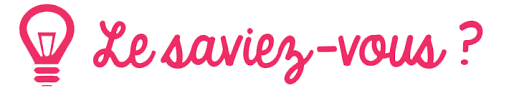 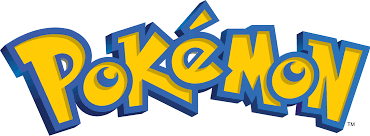 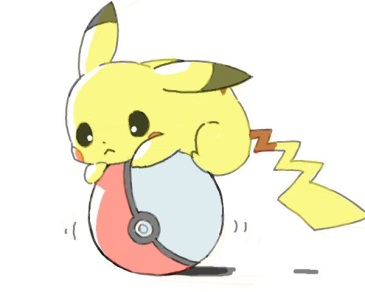 Aussi étonnant que cela puisse paraître, le tout premier Pokémon a avoir été créé n'est aucun des grands noms auquel on pourrait penser. Pikachu ? Dracaufeu ? Mewtwo ? Absolument pas. Le tout premier Pokémon a avoir été dessiné par Ken Sugimori (l'homme ayant dessiné tous les Pokémons des premières générations) était en fait ….Rhinoféros !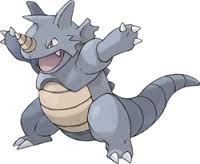 